ПРОТОКОЛ заседания конкурсной комиссииАКЦИОНЕРНОЕ ОБЩЕСТВО «ВАГОНРЕММАШ» (АО «ВРМ»)«27» января 2021 г.					                № ВРМ – ЗК/06 - КК1Присутствовали:Председатель конкурснойКомиссии								             Члены Конкурсной комиссии:Повестка дня:     О подведении итогов запроса котировок № 06/ЗК -АО ВРМ/2021 (далее – открытый конкурс) на право заключения Договора поставки расходных материалов для машины термической резки «Фаворит» и электроинструмента «Makita» для нужд Тамбовского ВРЗ – филиала АО «ВРМ» в 2021 году.     	Информация представлена ведущим специалистом сектора по проведению конкурсных процедур и мониторингу цен на закупаемые ТМЦ Проскуриным С.Б.                                            Комиссия решила:         1) В связи с тем, что не подано ни одной конкурсной заявки, признать запрос котировок 06/ЗК -АО ВРМ/2021 несостоявшимся.ПодписиСогласовано:Члены Конкурсной комиссии: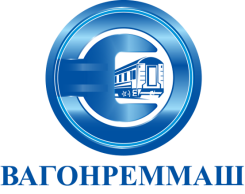 АКЦИОНЕРНОЕ ОБЩЕСТВО «ВАГОНРЕММАШ»105005, г. Москва, наб. Академика Туполева, дом 15, корпус 2, офис 27тел. (499) 550-28-90, факс (499) 550-28-96, www.vagonremmash.ruГлавный инженер							А.С. НовохатскийНачальник отдела налогового учета бухгалтерии							Е.А. БычковаГлавный специалистслужбы безопасности						М.Ю. Петрищев	Начальник сектора заводскогохозяйстваН.П. СчастневаГлавный специалист технико-технологической службыИ.В. Цыганкова                           Заместитель начальника службы правого обеспечения и корпоративного управленияО.В. ЕфремкинаСекретарь Конкурснойкомиссии	С.А. Беленков